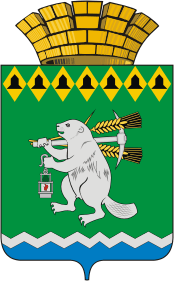 Дума Артемовского городского округаVII созыв заседание       РЕШЕНИЕОт                                                                        			           №_____О повестке     заседания Думы Артемовского городского округаВ соответствии со статьей 11 Регламента Думы Артемовского городского округа, принятого решением Думы от 13 октября 2016 года   № 11,Дума Артемовского городского округа РЕШИЛА:Утвердить повестку    заседания Думы Артемовского городского округа:Об утверждении перечня наказов, полученных депутатами Думы Артемовского городского округа. Докладывают: Владимир Степанович Арсенов, председатель Думы Артемовского городского округа;О деятельности комиссии по рассмотрению результатов финансового-хозяйственной деятельности муниципальных унитарных предприятий Артемовского городского округа за 2022 год и 1 квартал 2023 года. Докладывает Александр Иванович Миронов, заместитель главы Артемовского городского округа.Информация Счетной палаты Артемовского городского округа о ходе исполнения бюджета Артемовского городского округа за 1 квартал 2023 года. Докладывает Денис Сергеевич Авдеев, председатель Счетной палаты Артемовского городского округа.Информация Счетной палаты Артемовского городского округа о результатах контрольного мероприятия Проверка средств бюджета Артемовского городского округа, выделенных муниципальному бюджетному образовательному учреждению «Детский сад № 37», в 2021-2022 годах, с проведением аудита в сфере закупок. Докладывает Денис Сергеевич Авдеев, председатель Счетной палаты Артемовского городского округа.Об установлении стоимости движимого имущества либо иных объектов имущества. Не относящихся к объектам имущества, подлежащих учету в реестре муниципального имущества Артемовского городского округа. Докладывает Евгения Павловна Кинзельская, начальник Управления муниципальным имуществом Администрации Артемовского городского округа.О внесении изменений в решение Думы Артемовского городского округа от 29.09.2022 № 199 «Об утверждении Положения о порядке организации и проведения публичных слушаний или общественных обсуждений по вопросам градостроительной деятельности на территории Артемовского городского округа». Докладывает начальник Управления архитектуры и градостроительства Администрации Артемовского городского округа.О внесении изменений в Положение об оплате труда муниципальных служащих, замещающих должности муниципальной службы в органах местного самоуправления Артемовского городского округа.  Докладывает Ольга Сергеевна Кириллова, заведующий отделом экономики, инвестиций и развития Администрации Артемовского городского округа.О внесении изменений в Положение об оплате труда лиц, замещающих муниципальные должности в Артемовском городском округе на постоянной основе. Докладывает Ольга Сергеевна Кириллова, заведующий отделом экономики, инвестиций и развития Администрации Артемовского городского округа.О ходе выполнения решения Думы Артемовского городского округа от 30.06.2022 № 163 «О признании депутатского обращения Вялкова М.С к главе Артемовского городского округа о ходе выполнения работ по разработке проекта строительства газопровода высокого давления 1 категории для улучшения качества газоснабжения г.Артемовского и перспективного газоснабжения населенных пунктов: с.Мостовское, с.Шогринское, с.Лебедкино, с.Антоново, с.Бичур, депутатским запросом.  Докладывает Александр Иванович Миронов, заместитель главы Артемовского городского округа.О ходе выполнения   депутатского запроса Вялкова М.С. к главе Артемовского городского округа по вопросу проектирования и строительству новой канализационной станции и напорного коллектора или локальных очистных сооружений в районе Новостройки. Докладывает Александр Иванович Миронов, заместитель главы Артемовского городского округа.О ходе выполнения депутатского запроса Сердитова А.П. к главе Артемовского городского округа по вопросу строительства газопровода высокого давления по ул. Сметанина в г. Артемовском. Докладывает Александр Иванович Миронов, заместитель главы Артемовского городского округа.Председатель ДумыАртемовского городского округа 		                                 В.С.Арсенов